День рождения экологической организации «Гринпис» (Greenpeace)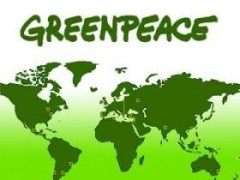 Доклад студентки группы ТХ-11 Бабаевой Александры15 сентября 1971 года – день первой организованной акции экологов против ядерных испытаний – считается днем создания (днем начала деятельности) международной экологической организации «Гринпис» (англ. Greenpeace, «Зеленый мир»).Основатели «Гринпис» – Бен Мэткаф и Дэвид Фрейзер Мак Таггарт. Их называли «первыми воинами зеленого воинства». До того, как основать «Гринпис», Бен возглавлял PR-агенство, а Таггарт занимался бизнесом в Канаде.В 1971 году небольшая группа экологов «объявила войну» американскому правительству, проводившему ядерные испытания на острове Амчитка (Аляска) – это была первая организованная природоохранная акция протеста. Именно у членов этой группы во главе с Беном Мэткафом и Дэвидом Таггартом вскоре возникла идея создания экологической организации «Гринпис».Дэвид Фрейзер Мак Таггарт с 1979 по 1991 годы был бессменным президентом «Гринпис», а в последние годы являлся почетным президентом организации (он погиб в автокатастрофе в марте 2001 года).За время своего существования «Гринпис» вырос из группы энтузиастов в мощную международную экологическую организацию, которая активно действует по всему миру. Работа экологов включает в себя следующие направления – Кампания по биоразнообразию; Кампания по защите атмосферы; Антиядерная кампания; Кампания по токсическим веществам.В своей деятельности «Гринпис» руководствуется принципами: протест действием – организация и проведение акций, привлекающих внимание общественности к проблемам экологии и к тем, кто виновен в их возникновении; ненасильственность – все действия «Гринпис» – это осуществление мирного протеста; независимость – «Гринпис» не примыкает ни к одной политической партии, не принимает пожертвований от государственных организаций, коммерческих структур и политических партий.Финансируется организация и ее отделения исключительно за счет личных добровольных пожертвований сторонников движения в мире. Главным руководящим органом является Совет «Гринпис», состоящий из представителей всех офисов организации, которые существуют более чем в 40 странах мира. В их число входит «Гринпис» России, созданный в 1992 году.